BAB IIIANALISA DAN PERANCANGANAnalisaIdentifikasi masalahBerikut identifikasi masalah yang ditemukan pada penelitianPencatatan data masih manualBanyaknya	data	bahan	yang	mengalami	exp	karena permasalahan waktu yang tidak tercatatPencatatan data	yang kurang maksimal atau teleti dan mengalami kesalahan seperti tertimbunSolusi masalahBerikut untuk mengatasi masalah didalam penelitian yaitu :Pencatatan data yang tersambung dengan basis data sehingga perhitungan dan pengambilan data dapat dilakukan dengan cepat dan tidak terjadi kesalahan lagiSistem menerapkan metode FIFO untuk membantu mengatasi bahan yang mengalami exp.Dengan adanya sistem informasi ini maka aka mempermudah segala permaslahan yang adaPerancanganPerhitungan Studi KasusPerhitungan First In First Out terhadap sampel inventory di sari rasanusantara sebagai berikut41Tabel 3 1 Perhitungan Periodik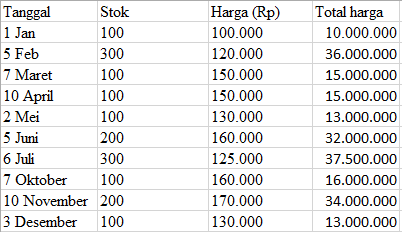 Perhitungan periodik yang akan diproses yaitu 1600 dengan nilai total Rp. 1.395.000Rumus = siap dijual – yang terjual= 1600 – 700= 900Lalu nilai akhir atau persedian akhir hasilnya 900, rumus yang digunakan untik nilai unit akhir total stok/unit = 900 lalu jumlah harga dari atok/unit dikurangi total harga dari hasil stok/unit dikalikan dengan harga, lalu nanti akan dihitung seperti ini = harga – total harga.Lalu menghitung hpp menggunakan rumus = total – hasil stok/unit akhir yang terjual.Perancangan SistemUse Case Diagram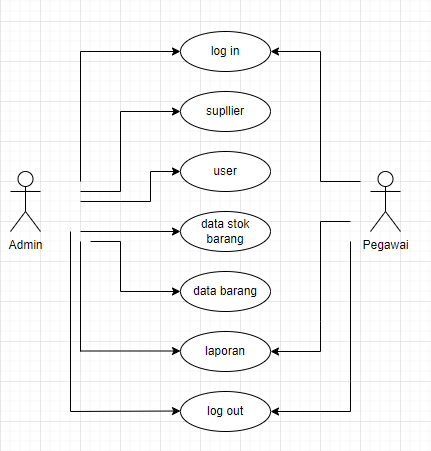 Gambar 3 1 Use Case DiagramDetail penjelasan untuk use case diagram yaitu:Admin atau pegawai sebagai aktorAdmin atau pegawai mempunyai 2 jenis jabatan atau level untuk dapat diaksesAdmin bisa memasukkan data ke sistem seperti data stok, lalu ada supplier dan ada barang masuk dan keluar.User admin juga dapat melihat laporan permintaan dalam sistemAdmin dan karyawan dapat melihat data barang untuk laporan permohonan permintaanAdmin bisa melakukan mencatat data kedalam sistemAdmin bisa mencatat jumlah dari stok yang sudah disimpanActivity DiagramBerikut merupakan activity Diagram alur aplikasi inventory, pada diagram ini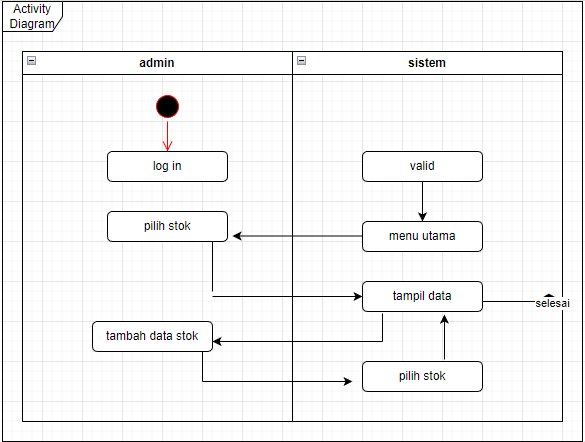 Gambar 3 2 Data Stok Barang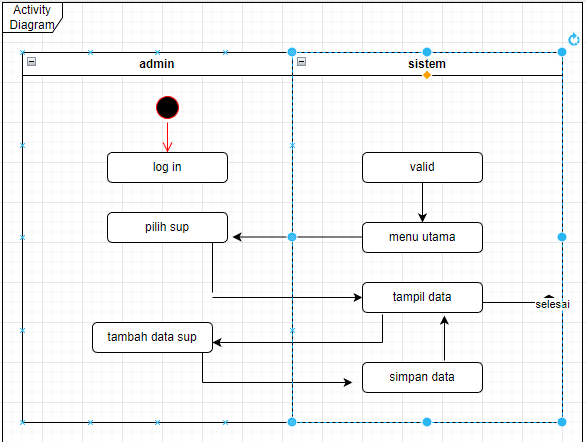 Gambar 3 3 Supplier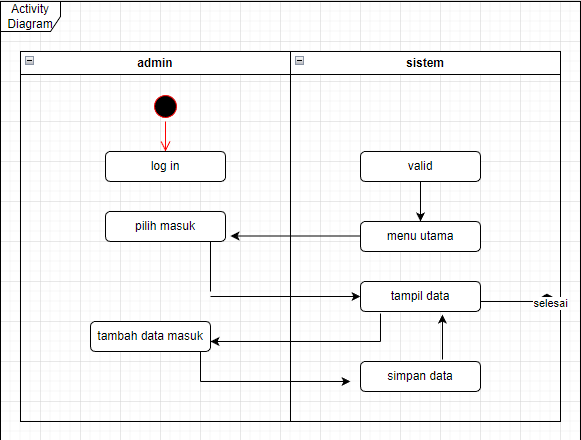 Gambar 3 4 Barang Masuk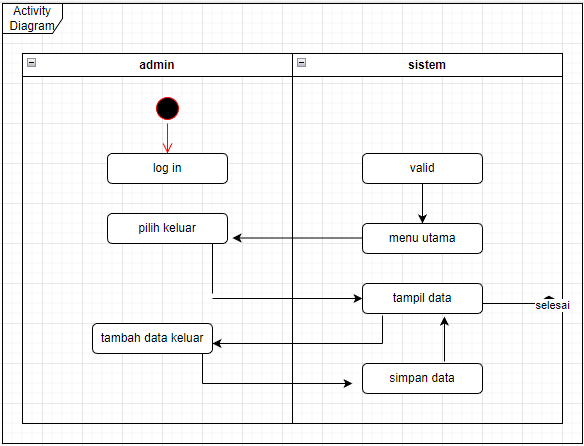 Gambar 3 5 Barang KeluarSequence Diagram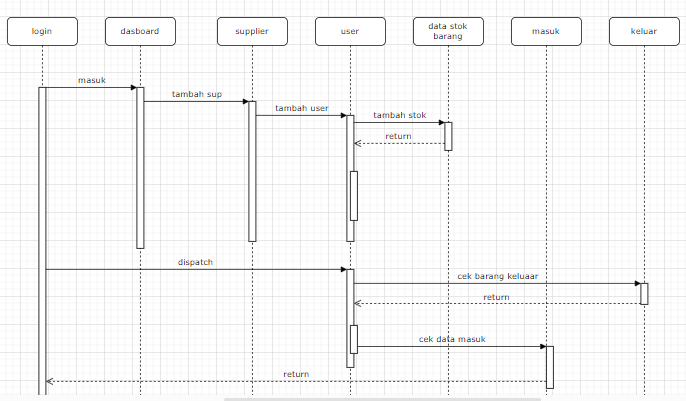 Gambar 3 6 Barang KeluarRancangan DatabaseERD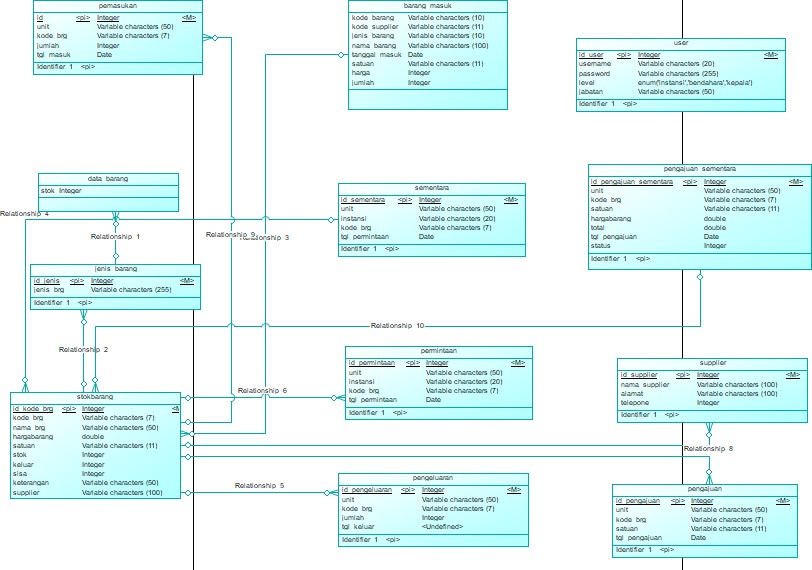 Gambar 3 7 ERDCDM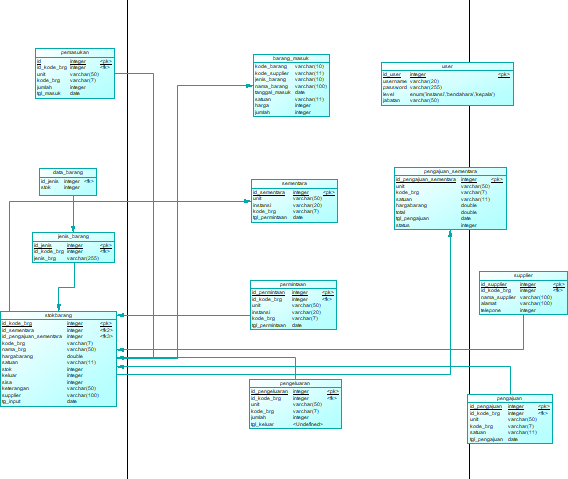 Gambar 3 8 Rancangan Basis DataTabel 3 2 Tabel UserTabel 3 3 Tabel SupplierTabel 3 4 Tabel Data Stok BarangTabel 3 5 Tabel MasukTabel 3 6 Tabel PengeluaranTabel 3 7 Tabel PermintaanTabel 3 8 Tabel Jenis BarangTabel 3 9 Tabel Data BarangTabel 3 10 Tabel PemasukanTabel 3 11 Tabel Jenis PengajuanTabel 3 12 Tabel SementaraTabel 3 13 Tabel Pengajuan SementaraRancangan User Interface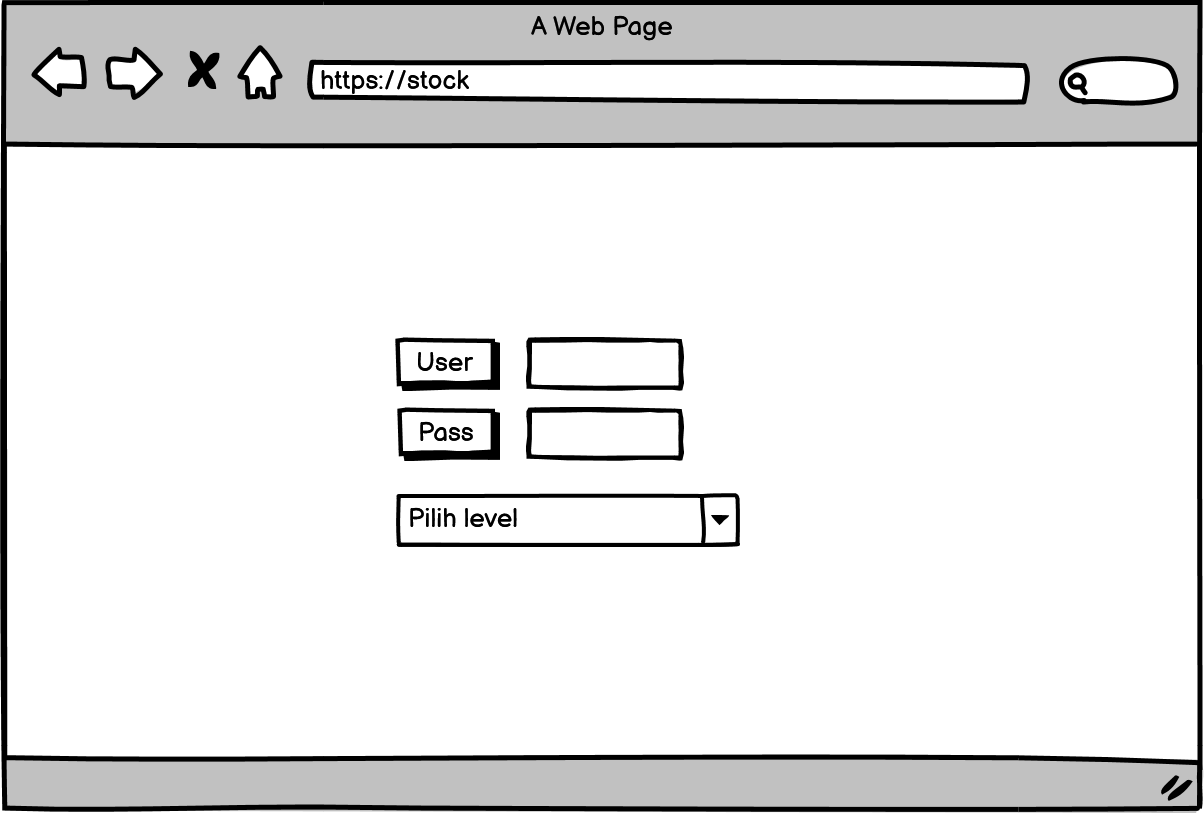 Gambar 3 9 Untuk Tampilan Log inUntuk tampilan log in memiliki 2 user yaitu sebagai admin dan pegawai, lalu mempunyai pilihan level yang nantinya digunakan admin dan pegawai untuk log in.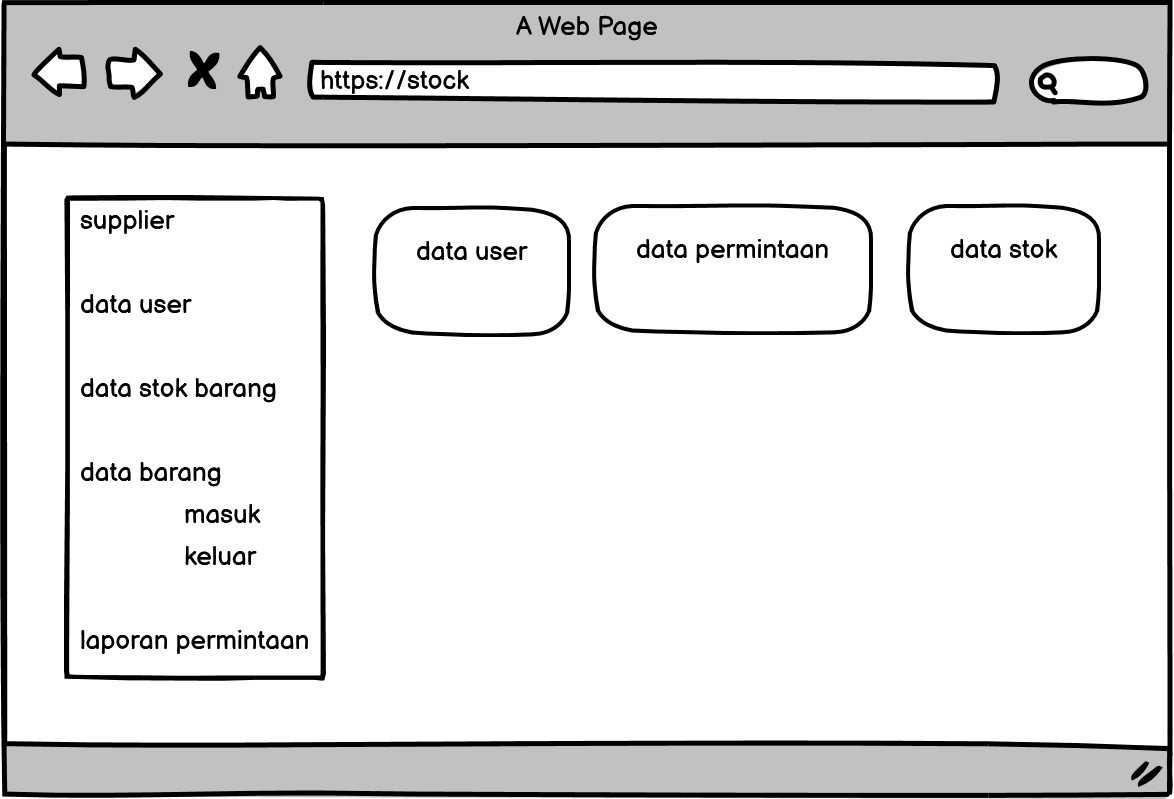 Gambar 3 10 Tampilan DasboardPada tampilan dasboard yang dapat mengakses halaman ini hanya admin dan terdapat beberapa master seperti supplier, user, data stok barang, data barang masuk dan keluar kemudian laporan permintaan.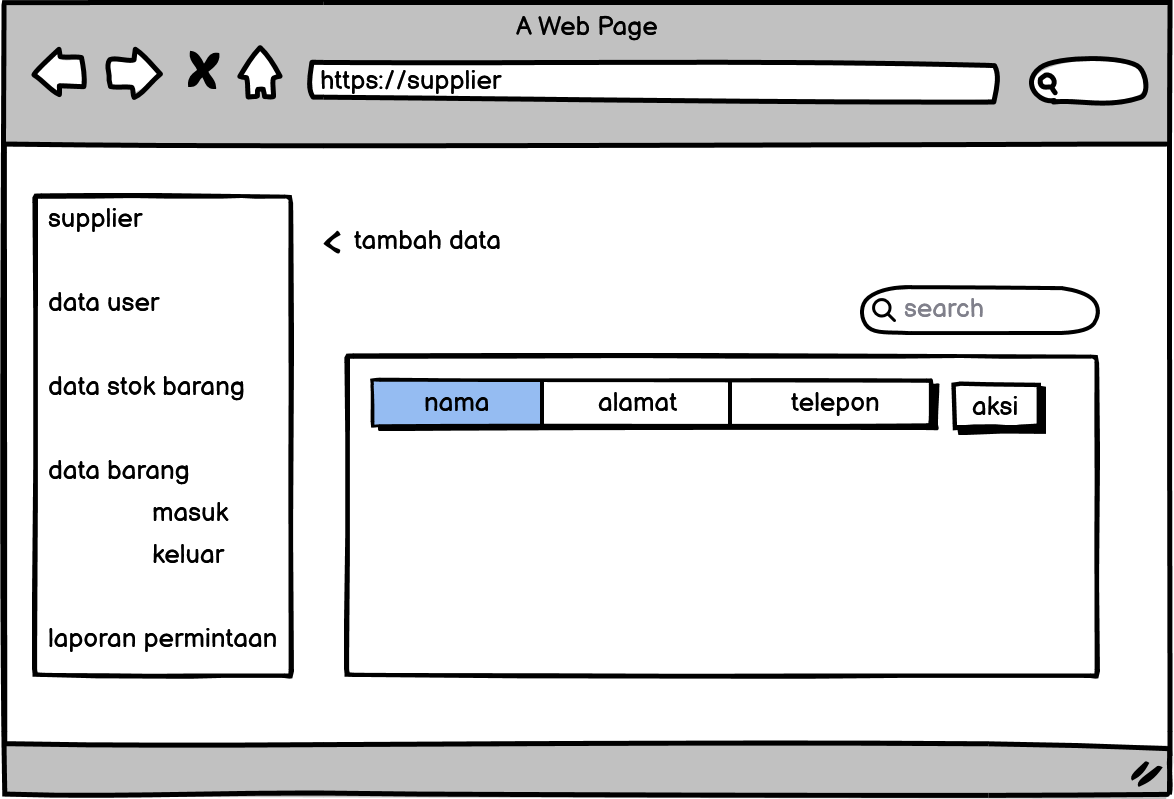 Gambar 3 11 Tampilan SupplierTampilan supplier merupakan tampilan awal untuk user admin memasukkan data atau mengecek data para supplier.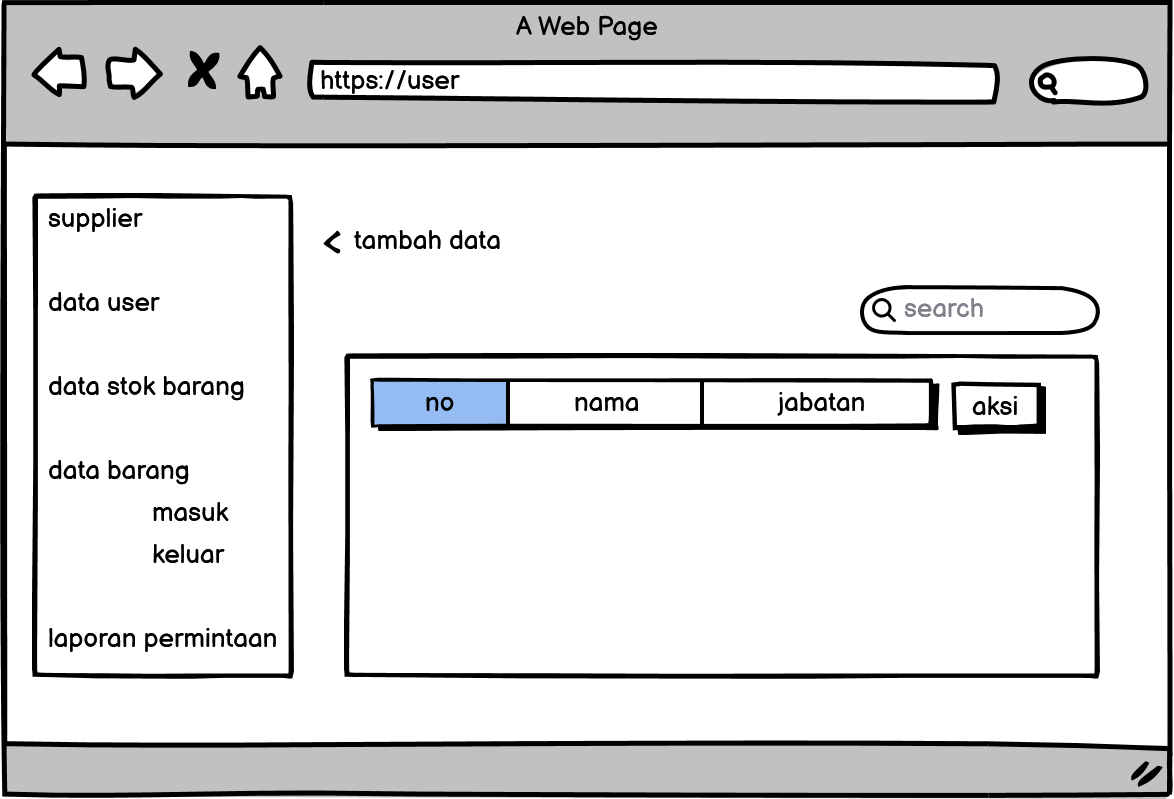 Gambar 3 12 Tampilan UserDi Tampilan user ini digunakan untuk menambah admin dan pegawai/karyawan yang akan digunakan untuk masuk ke admin atau pegawai.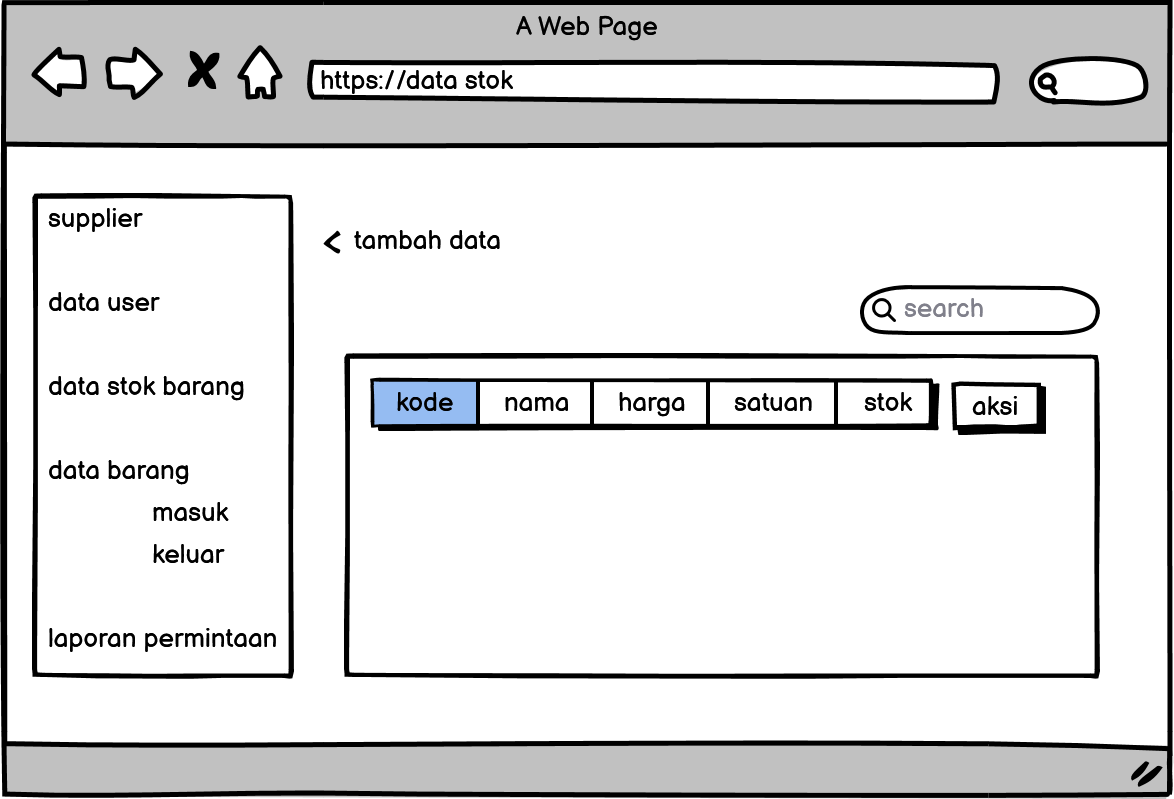 Gambar 3 13 Tampilan Data StokPada tampilan data stok menyediakan kelengkapan data barang yang masuk dan keluar sekaligus stok. Kemudian ada tambah data stok jika barang habis.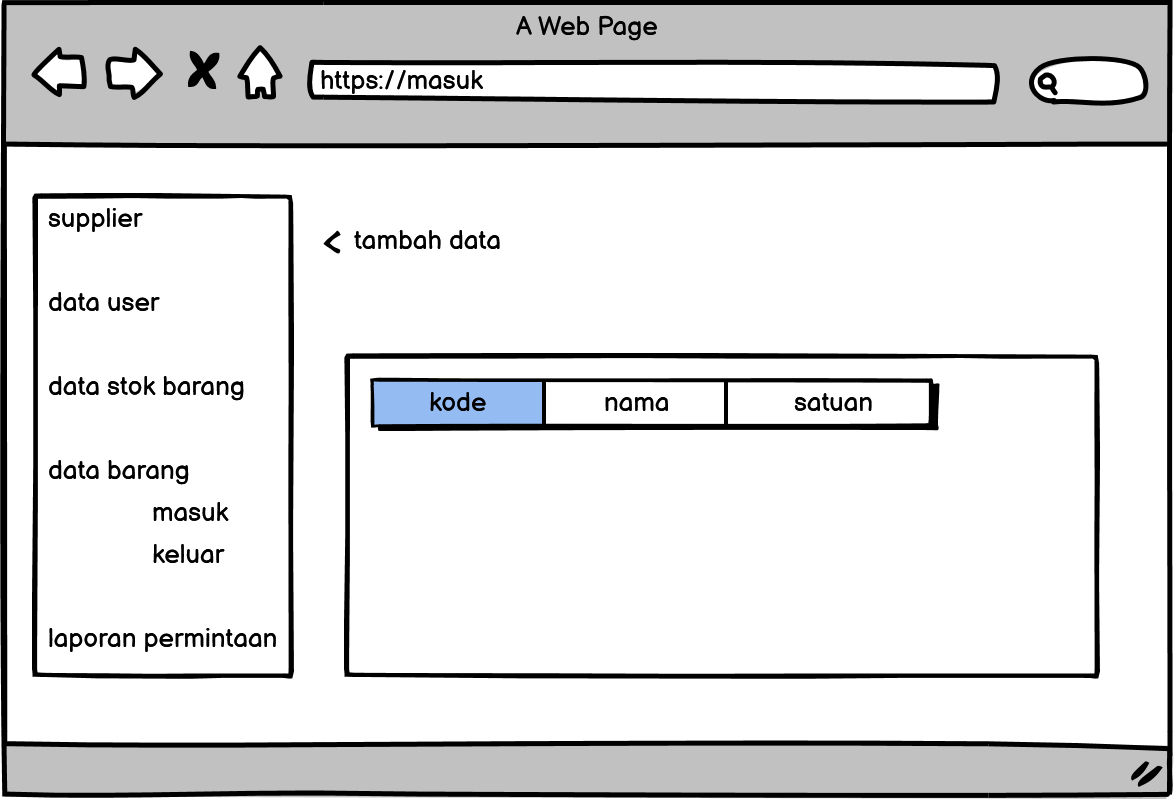 Gambar 3 14 Tampilan MasukUntuk tampilan masuk akan berisi data dan tambah data yang berisis kode, nama, dan satuan.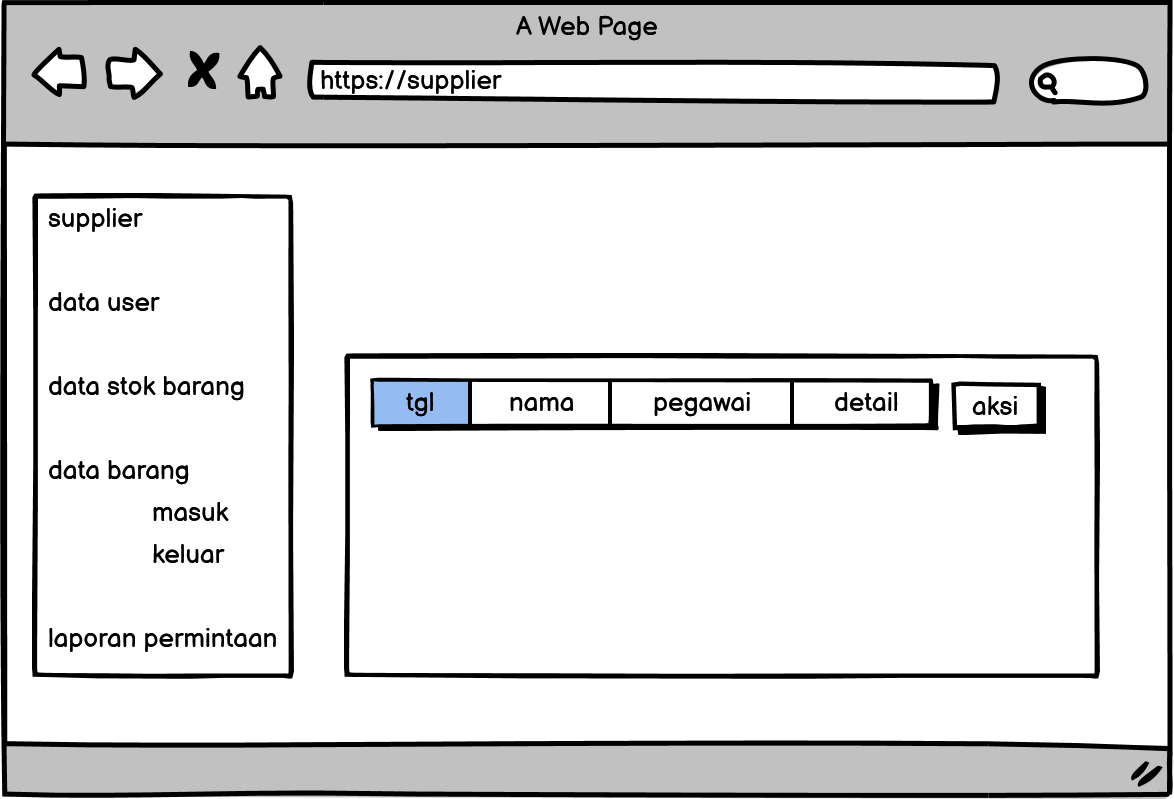 Gambar 3 15 Tampilan KeluarPada tampilan keluar, sistem ini berisi tanggal, nama , jabatan, satuan, stok lalu ada detail untuk melihat keterangan barang yang keluar.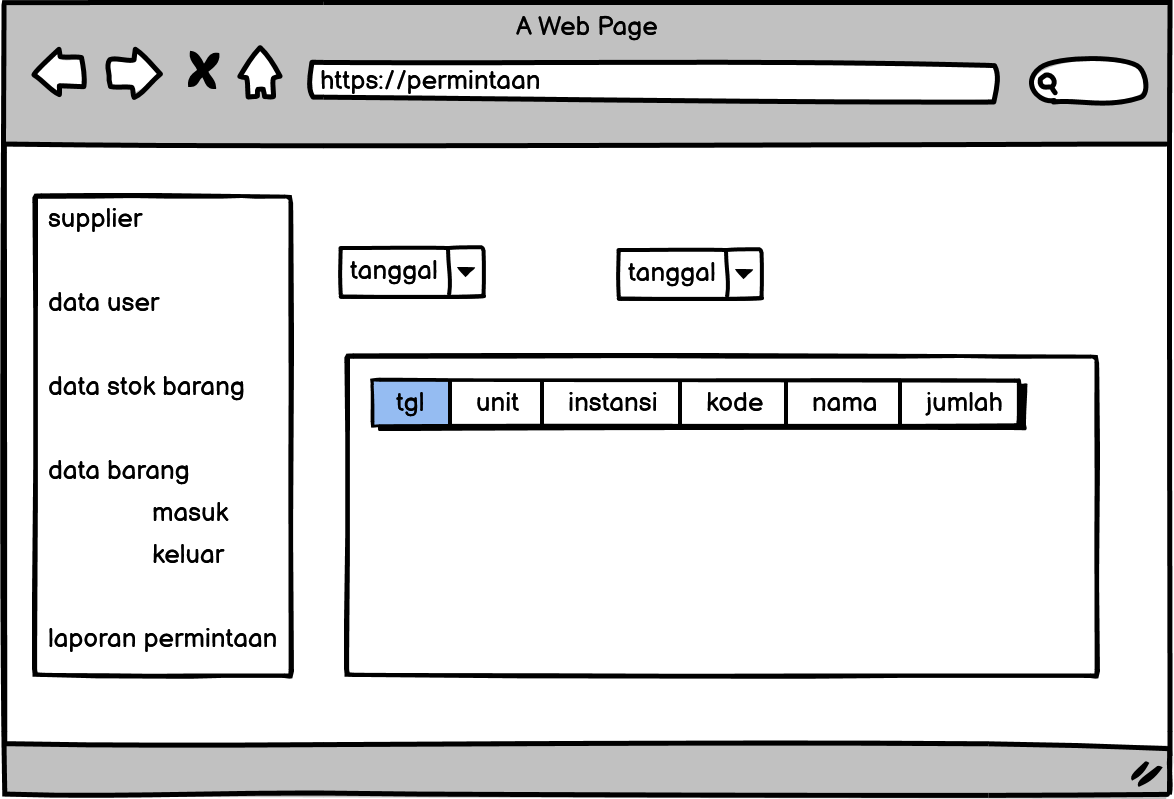 Gambar 3 16 Tampilan PermintaanPada tampilan permintaan, sistem akan menampilkan tanggal, unit, instansi, kode, nama, dan jumlah. Tanggal berfungsi untuk melihat data barang masuk awal dan terakhir kali.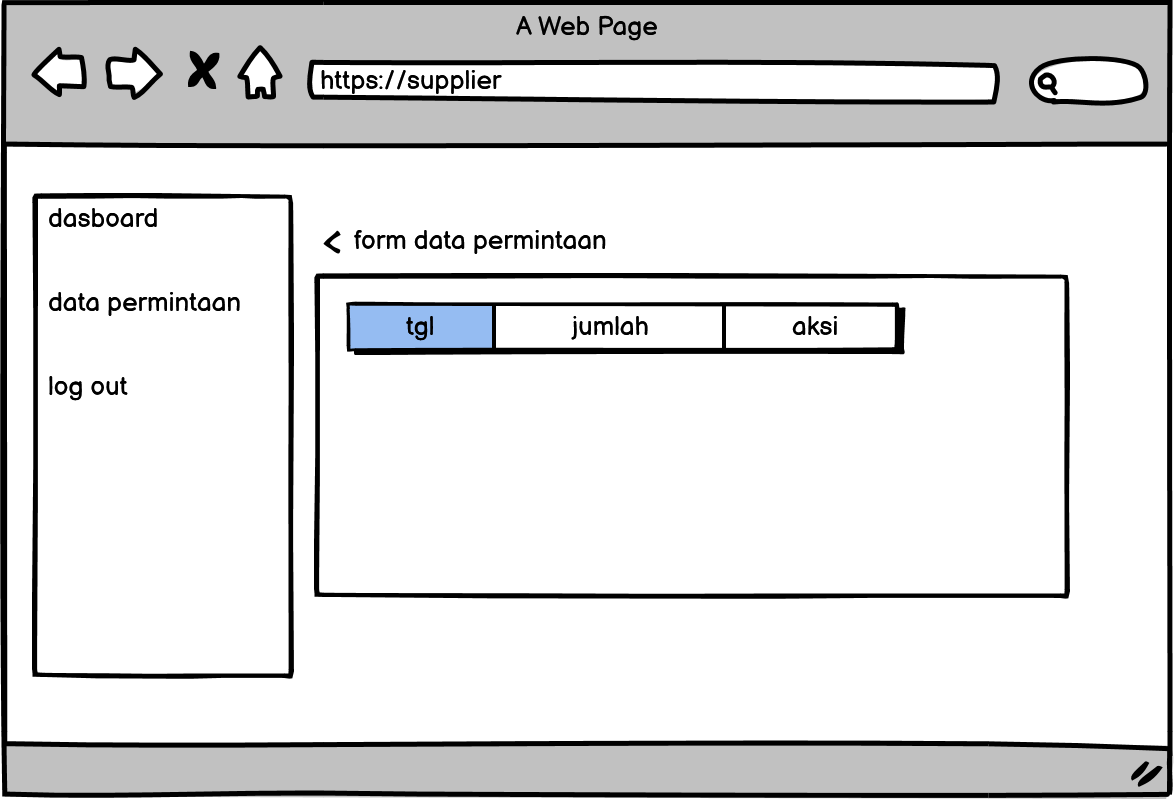 Gambar 3 17 Tampilan PermintaanPada tampilan permintaan ini berfungsi untuk pegawai atau hanya bisa diakses oleh pegawai untuk melakukan permintaan barang/bahan. Dan ada form data permintaan untuk melakukakn proses tersebut. Label KolomTipe DataPanjangDeskripsiId_userInteger-Primary keyUsernameVarchar20NamaPasswordVarchar255PasslevelenumPilihan jabatanJabatanInteger50TugasLabel KolomTipe DataPanjangDeskripsiId_supplierInteger-Primary keyNama_supp lierVarchar100Nama supAlamatVarchar100AlamatTeleponIntegerNomorLabel KolomTipe DataPanjangDeskripsiId_kode_brgInteger-PK,Kode_brgVarchar7Kode brgNama_brgVarchar50NamahargabarangdoubleHargaSatuanVarchar11SatuanStokIntegerStokKeluarIntegerKeluarSisaIntegerSisaKeteranganVarchar50CatatanSupplierVarchar100SupplierTgl_inputDateTanggalLabel KolomTipe DataPanjangDeskripsiKode_barangVarchar10Kode barangKode_supplierVarchar11Kode supJenis barangVarchar10JenisNama barangVarchar100BarangTanggalDateTanggal masukSatuanVarchar11KgHargaIntegerHargaJumlahIntegerJumlahLabel KolomTipe DataPanjangDeskripsiId_pengeluaranInteger-Primary keyUnitVarchar50Jumlah unitKodeVarchar7Kode barangJumlahIntegerTotal itemTgl_keluarDateTanggal keluarLabel KolomTipe DataPanjangDeskripsiId_permintaanInteger-Primary keyUnitVarchar50JumlahInstansiVarchar20Dari bagian apaKode permintaanVarchar7Kode barangTgl permintaanDatetanggalLabel KolomTipe DataPanjangDeskripsiId_jenisInteger-Primary keyNama_jenisVarchar255Nama jenis barangLabel KolomTipe DataPanjangDeskripsiStokInteger-StokLabel KolomTipe DataPanjangDeskripsiIdInteger-Primary keyUnitVarchar50Nama jenis barangKode brgVarchar7Kode barangJumlahIntegerJumlahTgl masukDateTanggal masukLabel KolomTipe DataPanjangDeskripsiId_pengajuanInteger-Primary keyUnitVarchar50Nama jenis barangKode brgVarchar7Kode barangSatuanVarchar11Satuan barangTgl pengajuanDateTanggal pengajuanLabel KolomTipe DataPanjangDeskripsiId_sementaraInteger-Primary keyUnitVarchar50Nama jenis barangInstansiVarchar20InstansiKode brgVarchar7Kode barangTgl permintaanDateTanggal permintaanLabel KolomTipe DataPanjangDeskripsiId_pengajuan sementaraInteger-Primary keyUnitVarchar50Nama jenis barangKode brgVarchar7Kode barangSatuanVarchar11Satuan barang yang dibeliHargabarangDoubleHarga barangTotalDoubleTotalTgl pengajuanDateTanggal pengajuanStatusInteger